Świąteczny E-book o opisach produktów i blogu firmowymCo działy marketingu i miłośnicy copywritingu znajdą w tym roku pod swoją choinką? Do worka z prezentami wkładamy e-book, w którym pojawiają się treści związane z tworzeniem opisów produktów oraz artykułów na bloga firmowego. Jak pisać unikalne opisy? Jak poradzić sobie z opisywaniem technicznych produktów? Dlaczego warto zadbać o bloga firmowego? Usiądź wygodnie, rozpakuj prezent i… przekonaj się sam! :)A tutaj przedsmak tego, co Cię czeka, czyli spis treści:- Unikalne opisy produktów - dlaczego są tak ważne?- Opisy produktów - jak je pisać? Przykład z branży Home&Garden- Content marketing w trudnych branżach - jak poradzić sobie z technicznymi opisami?- Blog firmowy - jak pisać i jakie treści warto publikować?- Case Study - branża ślubnaPOBIERZ E-BOOK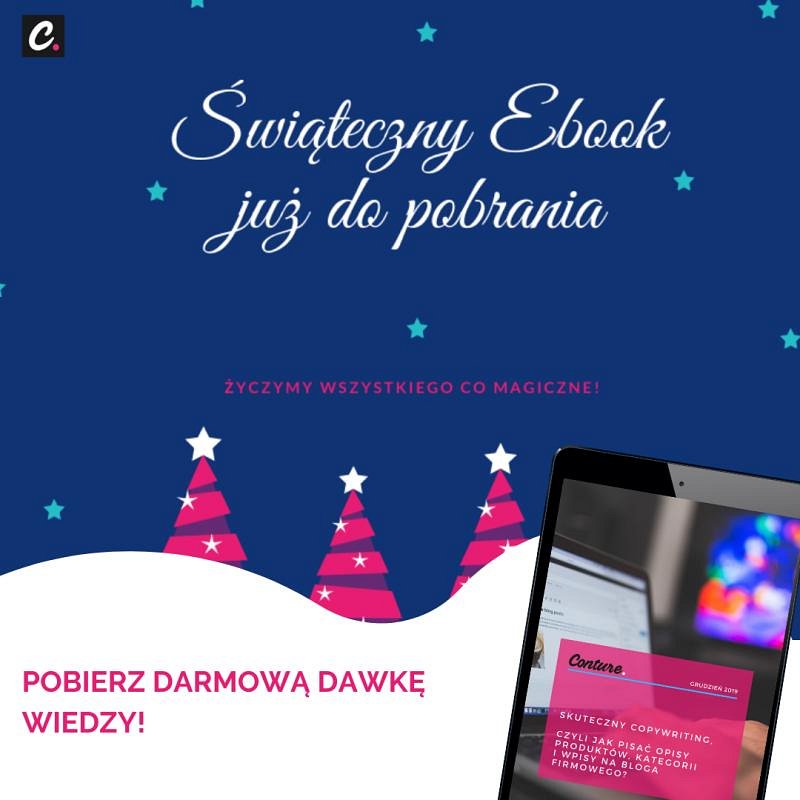 